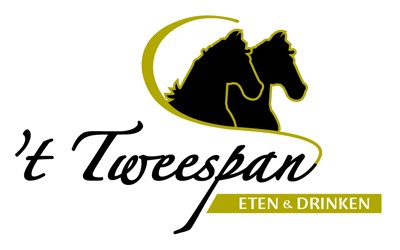 Naam bedrijf:Contactpersoon:Adres:T:                          F:                          E:Datum:Tijd:                                      Afhalen / BezorgenBesteling verpakt: op een schotel / in een doos / in een zakjeBestellingen kunnen per mail / fax doorgegeven worden. Gelieve uw bestelling tijdig (minimaal een uur van te voren) door te geven zodat wij alle aandacht kunnen besteden om uw bestelling goed voor te bereiden. Indien u na 11.00 uur besteld kunnen wij u niet garanderen dat uw bestelling op tijd klaar is. Bestellingen boven € 20.- worden gratis bezorgd. (alleen op industrieterrein Ladonk). Bestellingen beneden € 20.- berekenen we € 4.- vergoeding.Bestellingen kunnen per mail / fax doorgegeven worden. Gelieve uw bestelling tijdig (minimaal een uur van te voren) door te geven zodat wij alle aandacht kunnen besteden om uw bestelling goed voor te bereiden. Indien u na 11.00 uur besteld kunnen wij u niet garanderen dat uw bestelling op tijd klaar is. Bestellingen boven € 20.- worden gratis bezorgd. (alleen op industrieterrein Ladonk). Bestellingen beneden € 20.- berekenen we € 4.- vergoeding.Kapelweg 285281 LRBoxtel   T: 0411 672782 F: 0411 677793E: bestellen@t-tweespan.nlBelegde broodjes, . . .wit bolletjewaldk. bolletje Wit stokbrmeergr stokbrWit ruiterMeergr ruiterHamKaasOude kaas, Old AmsterdamGezondGerookte hamRoom brieRoom patéFilet americanFilet american speciaal met ui en eiEiersaladeKip-kerriesaladekrabsaladeSpecials, onze specials worden belegd op een Baguelino. Dit is een authentiek zacht maar knapperig desem stokbrood met een                         heerlijke bite  van maar liefst 125 Gr. Daarom serveren we deze in twee stukken zodat deze makkelijker is te eten.Specials, onze specials worden belegd op een Baguelino. Dit is een authentiek zacht maar knapperig desem stokbrood met een                         heerlijke bite  van maar liefst 125 Gr. Daarom serveren we deze in twee stukken zodat deze makkelijker is te eten.Specials, onze specials worden belegd op een Baguelino. Dit is een authentiek zacht maar knapperig desem stokbrood met een                         heerlijke bite  van maar liefst 125 Gr. Daarom serveren we deze in twee stukken zodat deze makkelijker is te eten.Specials, onze specials worden belegd op een Baguelino. Dit is een authentiek zacht maar knapperig desem stokbrood met een                         heerlijke bite  van maar liefst 125 Gr. Daarom serveren we deze in twee stukken zodat deze makkelijker is te eten.Specials, onze specials worden belegd op een Baguelino. Dit is een authentiek zacht maar knapperig desem stokbrood met een                         heerlijke bite  van maar liefst 125 Gr. Daarom serveren we deze in twee stukken zodat deze makkelijker is te eten.witmeergrGerookte kip: dungesneden gerookte kipfilet, honing-mosterddressing en kervel.Gerookte kip: dungesneden gerookte kipfilet, honing-mosterddressing en kervel.Gerookte kip: dungesneden gerookte kipfilet, honing-mosterddressing en kervel.Gerookte kip: dungesneden gerookte kipfilet, honing-mosterddressing en kervel.Gerookte kip: dungesneden gerookte kipfilet, honing-mosterddressing en kervel.Carpaccio: flinterdun gesneden runderhaasrollade met daarin pesto en pijnboompitten, oude kaas en truffeldressingCarpaccio: flinterdun gesneden runderhaasrollade met daarin pesto en pijnboompitten, oude kaas en truffeldressingCarpaccio: flinterdun gesneden runderhaasrollade met daarin pesto en pijnboompitten, oude kaas en truffeldressingCarpaccio: flinterdun gesneden runderhaasrollade met daarin pesto en pijnboompitten, oude kaas en truffeldressingCarpaccio: flinterdun gesneden runderhaasrollade met daarin pesto en pijnboompitten, oude kaas en truffeldressingGerookte zalm: gerookte zalm, een zoete mosterd dille dressing en verse dilleGerookte zalm: gerookte zalm, een zoete mosterd dille dressing en verse dilleGerookte zalm: gerookte zalm, een zoete mosterd dille dressing en verse dilleGerookte zalm: gerookte zalm, een zoete mosterd dille dressing en verse dilleGerookte zalm: gerookte zalm, een zoete mosterd dille dressing en verse dilleTonijn: heerlijke tonijn met aioli dressing en verse dilleTonijn: heerlijke tonijn met aioli dressing en verse dilleTonijn: heerlijke tonijn met aioli dressing en verse dilleTonijn: heerlijke tonijn met aioli dressing en verse dilleTonijn: heerlijke tonijn met aioli dressing en verse dilleRoom brie: heerlijke warme baguelino met daartussen room brie, honing en walnoot                                                                  warmRoom brie: heerlijke warme baguelino met daartussen room brie, honing en walnoot                                                                  warmRoom brie: heerlijke warme baguelino met daartussen room brie, honing en walnoot                                                                  warmRoom brie: heerlijke warme baguelino met daartussen room brie, honing en walnoot                                                                  warmRoom brie: heerlijke warme baguelino met daartussen room brie, honing en walnoot                                                                  warmOld Amsterdam: heerlijke warme baguelino met daartussen oude kaas , tomaten tapenade en pijnboom pitten                     warmOld Amsterdam: heerlijke warme baguelino met daartussen oude kaas , tomaten tapenade en pijnboom pitten                     warmOld Amsterdam: heerlijke warme baguelino met daartussen oude kaas , tomaten tapenade en pijnboom pitten                     warmOld Amsterdam: heerlijke warme baguelino met daartussen oude kaas , tomaten tapenade en pijnboom pitten                     warmOld Amsterdam: heerlijke warme baguelino met daartussen oude kaas , tomaten tapenade en pijnboom pitten                     warmWarme specialiteiten, bij de onderstaande warme specialiteiten heeft u de keuze uit een wit of een meergranen stokbroodjeWarme specialiteiten, bij de onderstaande warme specialiteiten heeft u de keuze uit een wit of een meergranen stokbroodjeWarme specialiteiten, bij de onderstaande warme specialiteiten heeft u de keuze uit een wit of een meergranen stokbroodjeWarme specialiteiten, bij de onderstaande warme specialiteiten heeft u de keuze uit een wit of een meergranen stokbroodjeWarme specialiteiten, bij de onderstaande warme specialiteiten heeft u de keuze uit een wit of een meergranen stokbroodjewitmeergrTweespan: met bacon, champignon en ui en daarover gegratineerde kaas                                                                                 warmTweespan: met bacon, champignon en ui en daarover gegratineerde kaas                                                                                 warmTweespan: met bacon, champignon en ui en daarover gegratineerde kaas                                                                                 warmTweespan: met bacon, champignon en ui en daarover gegratineerde kaas                                                                                 warmTweespan: met bacon, champignon en ui en daarover gegratineerde kaas                                                                                 warmBeenham: gegrilde beenham met daarbij de keuze uit satésaus of honing mosterdsaus                                                              warmBeenham: gegrilde beenham met daarbij de keuze uit satésaus of honing mosterdsaus                                                              warmBeenham: gegrilde beenham met daarbij de keuze uit satésaus of honing mosterdsaus                                                              warmBeenham: gegrilde beenham met daarbij de keuze uit satésaus of honing mosterdsaus                                                              warmBeenham: gegrilde beenham met daarbij de keuze uit satésaus of honing mosterdsaus                                                              warmHete kip: super malse gegrilde kipreepjes met een zoete chilisaus en knapperige ijsbergsla                                                         warmHete kip: super malse gegrilde kipreepjes met een zoete chilisaus en knapperige ijsbergsla                                                         warmHete kip: super malse gegrilde kipreepjes met een zoete chilisaus en knapperige ijsbergsla                                                         warmHete kip: super malse gegrilde kipreepjes met een zoete chilisaus en knapperige ijsbergsla                                                         warmHete kip: super malse gegrilde kipreepjes met een zoete chilisaus en knapperige ijsbergsla                                                         warmSaté: heerlijke kipsaté met daarbij onze beroemde satésaus                                                                                                             warmSaté: heerlijke kipsaté met daarbij onze beroemde satésaus                                                                                                             warmSaté: heerlijke kipsaté met daarbij onze beroemde satésaus                                                                                                             warmSaté: heerlijke kipsaté met daarbij onze beroemde satésaus                                                                                                             warmSaté: heerlijke kipsaté met daarbij onze beroemde satésaus                                                                                                             warmShoarma: super malse kipshoarma met knapperige ijsbergsla en de keuze uit zoete chilisaus, cocktailsaus of knoflooksaus      warmShoarma: super malse kipshoarma met knapperige ijsbergsla en de keuze uit zoete chilisaus, cocktailsaus of knoflooksaus      warmShoarma: super malse kipshoarma met knapperige ijsbergsla en de keuze uit zoete chilisaus, cocktailsaus of knoflooksaus      warmShoarma: super malse kipshoarma met knapperige ijsbergsla en de keuze uit zoete chilisaus, cocktailsaus of knoflooksaus      warmShoarma: super malse kipshoarma met knapperige ijsbergsla en de keuze uit zoete chilisaus, cocktailsaus of knoflooksaus      warmwarm: indien u dit vermeld staat wordt deze altijd apart verpaktwarm: indien u dit vermeld staat wordt deze altijd apart verpaktwarm: indien u dit vermeld staat wordt deze altijd apart verpaktwarm: indien u dit vermeld staat wordt deze altijd apart verpaktwarm: indien u dit vermeld staat wordt deze altijd apart verpaktOverige . . .Overige . . .Overige . . .Overige . . .Overige . . .Overige . . .Pak verse melkPak verse melkPak verse melkPak verse melkPak verse melkPak verse melkPak verse karnemelkPak verse karnemelkPak verse karnemelkPak verse karnemelkPak verse karnemelkPak verse karnemelkPak appelsientje sinaasappelsapPak appelsientje sinaasappelsapPak appelsientje sinaasappelsapPak appelsientje sinaasappelsapPak appelsientje sinaasappelsapPak appelsientje sinaasappelsapOpmerking:Opmerking:Opmerking:Opmerking:Opmerking:Opmerking:Opmerking: